Ron Gusek 
Liberty Oilfield Services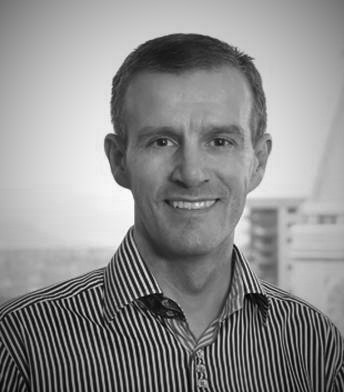 Ron Gusek has been the President of Liberty Oilfield Services since November 2016. Before assuming the role of President, Ron was the VP of Technology and Development from 2014. Over the past 20 years, Ron has garnered extensive oil and gas experience in North America and extended his knowledge of operations through travels to Asia, Russia and the Middle East. Within Liberty, Ron’s focus includes new technology and innovation, service quality, efficiency, and optimization.Ron holds a B.Sc. in Mechanical Engineering from the University of Alberta.Ron has also held previous roles at Sanjel Corporation, Zodiac Exploration and Pinnacle Technologies, with a primary focus on hydraulic fracturing in unconventional reservoirs.Outside of work, Ron is a husband to Jodi, father to daughters Abbie (19) and Robyn (16), runner, cyclist, hiker, skier and occasional adventure racer.